OSNOVNA ŠKOLA GUSTAVA KRKLECA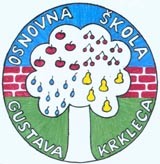 ZAGREB, B. MAGOVCA 103Telefon: 01/6659-170; fax: 01/6659-172E-mail: ured@os-gkrkleca-zg.skole.hrKLASA: 112-04/23-01/20URBROJ: 251-168/01-23-11U Zagrebu, 12.12.2023.Na temelju članka 10.- 13. Pravilnika o načinu i postupku zapošljavanja u Osnovnoj školi Gustava Krkleca, a vezano uz raspisani natječaja (KLASA: 112-04/23-01/20 URBROJ: 251-168/01-23-1) od 8. 11. 2023. za zasnivanje radnog odnosa na radnom mjestu učitelja/ice engleskog jezika na određeno (zamjena) , puno radno vrijeme, 40 sati tjedno, 1 izvršitelj, m/ž, Povjerenstvo za procjenu i vrednovanje kandidata donosi NOVU ODLUKU O VREMENU, MJESTU, PODRUČJU, NAČINU I TRAJANJU USMENE PROCJENE (INTERVJUA) KANDIDATASukladno odredbama Pravilnika o načinu i postupku zapošljavanja u Osnovnoj školi Gustava Krkleca, utvrdit će se stručna znanja, vještine, interesi i motivacija kandidata za rad u Školi te dodatna znanja i edukacije, dosadašnje radno iskustvo i postignuća u radu. Procjena kandidata provest će se u obliku usmenog testiranja (intervjua).Usmeno testiranje provest će se u petak, 15. 12. 2023., u 11.45 sati, odnosno:Razgovor će trajati do 15 minuta.Usmenom testiranju mogu pristupiti samo kandidati s liste kandidata koju je utvrdilo Povjerenstvo objavljenoj na web stranici Škole nakon pisanog testiranja.Sukladno čl. 13. Pravilnika o načinu i postupku zapošljavanja u Osnovnoj školi Gustava Krkleca kandidatima će biti postavljena po 3 pitanja svakog člana Povjerenstva koja će se vrednovati bodovima od 1 do 10.Literatura1. Zakon o odgoju i obrazovanju u osnovnoj i srednjoj školi http://os-gkrkleca-zg.skole.hr/dokum2. Pravilnik o načinima, postupcima i elementima vrednovanja učenika u školi i Pravilnik o izmjenama i dopuni pravilnika o načinima, postupcima i elementima vrednovanja učenika u osnovnim i srednjim školama http://os-gkrkleca-zg.skole.hr/dokum3. Pravilnik o kriterijima za izricanje pedagoških mjera http://os-gkrkleca-zg.skole.hr/dokum4. Statut Osnovne škole Gustava Krkleca http://os-gkrkleca-zg.skole.hr/dokum5. Kućni red Osnovne škole Gustava Krkleca   http://os-gkrkleca-zg.skole.hr/dokum6. Pravilnik o tjednim radnim obvezama učitelja i stručnih suradnika u osnovnoj školi (NN broj 34/14, 40/14, 103/14, 102/19)7. Pravilnik o načinu postupanja odgojno-obrazovnih radnika školskih ustanova u poduzimanju mjera zaštite prava učenika te prijave svakog kršenja tih prava nadležnim tijelima (NN 132/13)8. Kurikulum za nastavni predmet Engleski jezik Povjerenstvo za procjenu i vrednovanje kandidataTERMIN TESTIRANJAIME I PREZIME11.45IVA KOSTELAC